Diocese of Kerry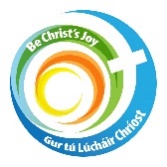 Ministry of Lay Pastoral LeaderExpression of InterestAinm /Name:                                           	R-Phost /Email:                                      Guthán /Phone:                             	Paróiste /Parish:                                Name any involvement/roles you have presently or have had in your parish/community.Name any relevant roles or responsibilities, paid or voluntary, that have given you experience which may be helpful in this ministry. Are there skills/learning/competencies you have gained from your life experience that will help you in this ministry? What interests you about this ministry? (200 words max) Please provide the names and addresses of two people (one of whom must be a priest in your parish or pastoral area) whom we could contact for a reference. Referee 1Ainm / Name:Seoladh / Address:Guthán/Phone:R-Phost/Email: Referee 2Ainm / Name:Seoladh / Address:Guthán /Phone:R-Phost / Email:Completed forms to be emailed todiocesanpastoralcentre@dioceseofkerry.org by April 30th.Siniú /Applicant signature:  	Dáta / Date:  										The information contained in this form will be used in connection with the Ministry of Lay Pastoral Leader.  If you consent to the matters above, a record of your consent and your address will be retained for as long as is appropriate.  Your data will be processed under Articles 6 (1)(a), 6 (1)(f), 9 (2)(a) and 9 (2)(d) of the General Data Protection Regulation, 2016.